  Бойороҡ                                                                                 распоряжение   «13» март  2020 й.                            № 03                   «13» марта  2020г.«О создании противопаводковой  комиссии и организации мероприятий в период пропуска весеннего  половодья  2020 года»   Во исполнение  Распоряжения главы Администрации муниципального района Белорецкий район Республики Башкортостан от 06.03.2020 года № 240-р  о подготовке к пропуску весеннего половодья 2020г. и в целях своевременной и качественной подготовки населенных пунктов сельского поселения Ассинский сельсовет муниципального района Белорецкий район Республики Башкортостан, хозяйственных строений, мостов, организаций, учреждений, других сооружений и населения к пропуску весеннего половодья  2020 года:1.Утвердить:- состав противопаводковой комиссии по пропуску весеннего       половодья  2020  года  на территории сельского поселения Ассинский сельсовет муниципального района Белорецкий район Республики  Башкортостан . (Приложение № 1).          -  план мероприятий по безаварийному  пропуску весеннего половодья 2020 года   на территории сельского поселения Ассинский сельсовет муниципального района Белорецкий район Республики  Башкортостан  (Приложение № 2). 2. Рекомендовать директору ООО санатория «Ассы» создать противопаводковую  комиссию, подготовить к работе нештатную аварийно-спасательную команду, автомобильную технику, запасы материально-технических средств и горюче-смазочных материалов.3. Данное распоряжение разместить на информционном стенде в здании администрации сельского поселения Ассинский сельсовет по адресу: с.Ассы, ул.Мубарякова, 25/1, и на официальном сайте  сельского поселения Ассинский сельсовет муниципального района Белорецкий район Республики Башкортостан.4. Контроль за выполнением данного распоряжения оставляю за собой.Глава сельского поселения 		                      В.Г.Юсупов.                                                                                                          ПРИЛОЖЕНИЕ № 1                                                                            Утверждено  распоряжением                                                                              главы сельского поселения                                                                              Ассинский сельсовет                                                                            №03  от 13 марта 2020 г.Состав противопаводковой комиссии по сельскому поселению Ассинский сельсовет муниципального района Белорецкий район Республики Башкортостан        Председатель комиссии – Юсупов Венер Гарифович,   тел.раб.7-85-13, 892796883388    Заместитель председателя комиссии – Тулебаев Альтаф Идрисович,       7-85-30  ,89625334233 (согласовано)        Секретарь комиссии Сайгафарова  Альфия  Гамсаматовна,   7-85-44, 89273577044Члены комиссии:- Салимьянов Марат Сахавлетович – 8937039918,   согласовано- Мухаметьянова Гульсия Саитгалеевна-89374702328, согласовано- Рафиков Ралиф Рафаилович  -89374934214, согласовано-Хусаинов Нияз Гумерович- 89373586928, согласовано- Ахметов  Айдар Миннигалеевич – 89374802862, согласовано- Юмагулов Ринат Шагибанович, 89050052906, согласовано-Абзалов Азамат  Маратович  -89610389180, согласовано-Гиззатуллин Вадим Хасанович, - 89603805276- согласовано-Гадельшин Минигале Масагутович- согласовано-Таипов Закир Авзарович,- 89050070188- согласовано- Нурмухаметов Радик Раянович - 89610441746- согласовано-Рафиков Рамиль Рафаэлович- 89625264136 –согласовано- Кунакбаев Фират Юллыбаевич- 89273024393-согласовано                                                     Приложение № 2     к распоряжению главы Сельского поселения Ассинский сельсовет                                                  № 03 от 13.03.2020г.П  Л  А  Нмероприятий по пропуску весеннего  половодья  2020 года1.  До 25 марта 2020  года в учреждениях администрации ( МОБУ  ООШ с.Бриштамак, ФАП, МОБУ СОШ с.Ассы) разработать  мероприятия по безопасному передвижению школьников.                                                                    План мероприятий предоставить в администрацию сельского поселения Ассинский сельсовет.Назначить ответственными:  Гизатуллину А.Б., Махмутову Л.Г.,                         Салимьянову Л.К. за  ходом выполнения мероприятий.2. В период прихода высокого уровня воды организовать круглосуточное дежурство из числа руководящего состава.3.  Ассинской врачебной амбулатории   обеспечить необходимыми лекарствами в зоне затопления и подготовить группу медперсонала для обслуживания во время паводка, список дежурства представить в администрацию Ассинского сельсовета (ответственные: Салимьянов М.С.)4. Проработать с населением по вопросам страхования и самозащиты, сохранности имущества и скота, определить места эвакуации и сигналы оповещения.5. Рекомендовать индивидуальным предпринимателям,  у кого есть магазины,  обеспечить продуктами, товарами первой необходимости, резиновой обувью.6. Составить список жильцов затапливаемых зон с указанием адреса и данные жильцов до 25.03.2019г.    (Ответственные: Сайгафарова  А.Г..)7.  Рекомендовать директору ООО санатория «Ассы», лесничего Ассинского лесничества создать дополнительную спасательную команду и представить списки в администрацию сельского поселения Ассинский сельсовет.     Глава сельского поселения                                 В.Г.Юсупов.Приложение №3к распоряжению  № 03 от  13.03.2020г.Список  команд спасателейво время пропуска  весеннего    половодья  2020г.по сельскому поселению Ассинский сельсоветмуниципального района Белорецкий район РБ.село Ассы                                                   1.Салимьянов М.С.2.Самигуллин Р.Р.3. Юмагулов Р.Ш.                                                   4.Таипов З.А5.Давлетбаев Х.Х.                                                   6.Киранов Р.М.                                                   7.Харрасов Г.Д.                                                   8.Абзалов А.М.                                                   9. Якупов Ф.Г.село Бриштамак                                                   1.Хусаинов Н.Г.2.Гизатуллин В.Х.                                                   3.Абдуллин И.У.                                                   4.Рафиков Р. Р.   5.Сагадатуллин Р.А                                                    6. Рафиков Р. Р                                                   7.Гниятов Ф.Х.                                                   8.Гадельшин М.М.    9.Шамсутдинов Р.Я.Глава сельского поселения                                     Юсупов В.Г.ТРАНСПОРТНЫЕ   СРЕДСТВАзадействованные в период пропуска  весеннего    половодья   2020 годаГлава сельского поселения                                В.Г.Юсупов.                                                                С  П  И  С  О  К                                                  домов в зоне затопления в с.Ассы             Всего в зоне затопления 23 дома 40 жителей, детей 14. Глава сельского поселения                                                   В.Г.Юсупов.                               С П И С О Кдомов в зоне затопления в с. Бриштамак Всего в зоне затопления 36 домов  65 жителей, 24 детей.Глава сельского поселения                                        В.Г.Юсупов.                                                                                 «Утверждаю»                                                 Глава  сельского поселения                                                   ______________________В.Г.Юсупов.Г Р А Ф И К  Д Е Ж У Р С Т В Ачленов паводковой комиссии в период пропуска  весеннего                          половодья   2020 годаБАШКОРТОСТАН  РЕСПУБЛИКАhЫБЕЛОРЕТ РАЙОНЫмуниципаль районЫНЫң АСЫ АУЫЛ СОВЕТЫ АУЫЛ БИЛәМәһЕХАКИМәТЕ453562 БР, Белорет районы, Асы ауылы,  Мөбәрәков  урамы, 25/1тел.: (34792) 7-85-13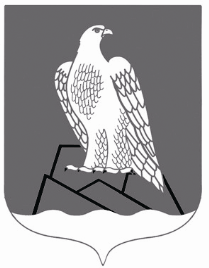 Beladm003@mail.ru                              АДМИНИСТРАЦИЯ СЕЛЬСКОГО ПОСЕЛЕНИЯ АССИНСКИЙ СЕЛЬСОВЕТМУНИПАЛЬНОГО РАЙОНА БЕЛОРЕЦКИЙ РАЙОН РЕСПУБЛИКИ БАШКОРТОСТАН453562, РБ, Белорецкий район, с.Ассы, ул.Мубарякова, 25/1тел.: (34792) 7-85-13№п/п Содержание мероприятий  СрокпроведенияОтветственныеисполнители1.Образование противопаводковых комиссий, утверждении планов мероприятийЮсупов В.Г. Сайгафарова А.Г.1Определить территории, которые могут быть затоплены паводковыми водами, разработать план предупредительных работСайгафарова А.Г.2Провести ледовую разведку на реке Инзер и определить толщину льда, глубину снега, о количестве домов и проживающих людей в зоне вероятного затопления, о  результатах  доложить паводковой комиссиидепутаты:Тулебаев А.И. Хусаинов Н.ГМухамадеева Д.В.Исхакова Л.Р3Очистить от снега мосты реки Туз, Ойошта в дер. Бриш и р. Бриш в д. БриштамакепостоянноРафиков Р. Р.,Киранов Р.М.Кунакбаев Ф.Ю.4.Обеспечить сохранность опор, линий электропередачи и установить за ним систематическое наблюдение во времяпаводкадо конца периода паводкаИнзерский энер-гоучасток5Организовать спасательную команду,подготовить необходимое количество лодок, провести инструктаж, обучение и под руководством военруков школ использовать для проведения инструктажа районы  затопления02.04.2019г.Хусаинов Н.Г.,Гизатуллин В.Х.,Юмагулов Р.Ш.,Юсупов В.Г.6В с..Ассы, Бриштамак для организации спасательных работ совместно с торговыми организациями предусмотреть обеспечение резиновых сапог, веревок, продуктов питания и др.необходимого инвентаря, организовать круглосуточное дежурство 23.03.2019г.Хусаинов Н.Г.,Рафиков Р.РГизатуллин В.Х.Титова М.Х.7Обеспечить вывоз материальных ценностей из предполагаемых зон затопленияпо  мере необходимостиСайгафарова А.Г, Тулебаев А.И.Хусаинов Н.Г.8 Регулярно проводить заседания паводковой  комиссии и общее собрание в д.БриштамакМарт, апрельЮсупов В.Г       Хусаинов Н.Г.9Во всех школах со всеми школьникамии дошкольниками провести беседы по ТБ во время половодья14.04.2019г.Гайсарова Р.Х..,Гиззатуллина  А.Б.,Искакова Э.Б.,Искакова Г.А.№№ппТранспортВодители1Автомашина ЗИЛ -131Хусаинов Н.Г.2Шевроле   НиваТаипов З.А.3Трактор МТЗРафиков Р.Р.4Автомашина  ЗИЛ-131Галеев Д.К.5Автомашина ЗИЛ - 131Искаков В.Я.6Трактор  ДТ-75Якупов Ф.Г.7.Трактор ПУМ-4853Киранов Р.М.8.Пластиковая лодка 5-местнаяДавлетбаев Х.Х.9. Резиновая лодка 2-х местнаяКунакбаев Ф.Ю.№№п/п  Фамилия, имя, отчествоАдрес: улица, домКоличествопроживающихДети  1Динисламова Н.М.Набережная,61 2Юмагулов Р.Ш.Набережная, 7а52 3Самигуллин Р.РНабережная,103 4Харрасов Г.Д.Набережная62 5Ягафаров Б.Набережная,11Не живут 6Гарипова Н.М.Набережная, 14Дачный дом 7Насипов А. Ф.Набережная 732 8Киреева Т.Х. НабережнаяДачный дом 9Муфтахитдинова А.Ф.Набережная ,8Не живут10Родионова Ф.Ф.Набережная,35311Халфин О.Х.НабережнаяДачный дом12.Хисаметдинов И. И.Набережная 6аДачный дом13.Мухамадеева Д.В.Набережная 14/1-14.Пелып Т.Набережная Дачный дом15.Харрасов Ф.ДНабережнаяДачный дом16.Юмагужина Р.ФНабережная, 6/3Дачный дом17.Таипов Г.И.Набережная, 12Дачный дом18.Исмагилова Т.З.Набережная, 7/1Дачный дом19.Таипов З.А.Хуторская 2/16320. Таипов А.Х.Хуторская  2221.Набиуллин М.Хуторская  4322.Ильясова Л.Ш.Хуторская  3/1123.Абзалов А.М.Хуторская  1/152№№пп       Фамилия и.о.Адрес: улица, домКол-во проживающихДети1Чигрин Д.РНабережная. 1дачный дом2Ильгамова Р.ИНабережная. 2313.Сафин В.В.Набережная 2а424Бикбулатов Х.Ф.Набережная. 615Левков А.А.Набережная. 2бдачный дом6Искаков З.Ш.Набережная.527Шайхитдинова Л.А.Набережная,918Шайхитдинов Д.РНабережная 8/129Ишбаева  Г.М..Набережная. 10Не живут10Сагадатуллин Р.А.Набережная,11а211Галимов Т.М.Набережная. 124212Галимов Р.М.Набережная  12/15213Орлов Л.А.Набережная   12не живут14Искандаров А.М.Набережная, 15215Юзумбаева Р.Г.Набережная, 16не живут16Аминева Р.Б.Набережная, 17117Камалетдинов Ф.Х.Набережная, 19дачный дом18Габитова В.С.Набережная. 22119.Фахретдинова А.АНабережная  22/1не живут20.Бикбулатов Ф.Х.Набережная, 22121Беляков И.ИНабережная. 34дачный дом22Мухарлямова С.Х.Набережная, 28не живут23Шайхитдинов Р.М.Набережная. 29не живут24Шайхитдинов Г.З.Набережная. 26не живут25Гадельшина М.Р.Набережная. 314226Гадельшин Н.М.Набережная,327327Галимова Л.А.Набережная, 25Не живут28Хусаинов Н.Г.Набережная. 406429Матисов М.А.Набережная,41дачный дом30Ахметов А.М.Набережная, 424231Беляков И.И. (Кошарнов)Набережная, 43адачный дом32Юзумбаева Р.Г.Набережная, 203133Ишбаева Г.М.Набережная. 36/13134Шайхитдинова А.ИНабережная. 365335Сайгафарова Ф.И.Набережная. 45а4136Абдуллина Р.Х.Набережная. 47Не живут№№пп  Фамилия, имя, отчество Период дежурства1.Давлетбаев Х.Х.Самигуллин Р.Юмагулов Р.Ш.  С 25 марта по 1 апреля2Салимьянов М.С.Гизатуллин В.Х.Харрасов Г.Д.С 2 апреля по 9 апреля3Сагадатуллин Р.А.Рафиков Ралиф    Р.Тулебаев А.И. С 10 апреля по 16 апреля4Рафиков Рамил Р.Абдуллин И.У.Якупов Ф.Г.С 17 апреля по 23 апреля5Салимьянов М.С.Хусаинов Н.Г.Ахметов А.М.С 24 апреля по 30 апреля 